
Profil för inkluderande lärares professionella lärande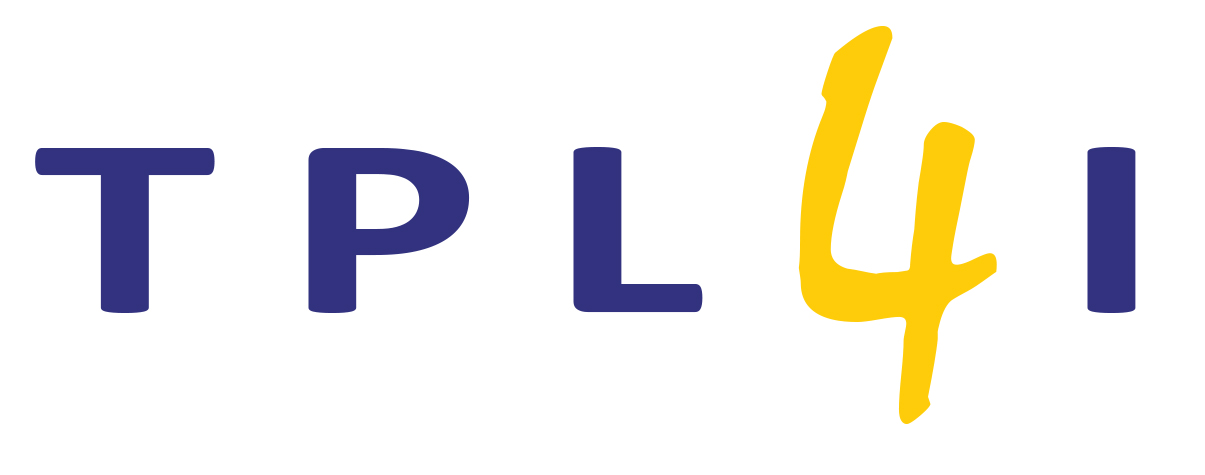 European Agency for Special Needs and Inclusive Education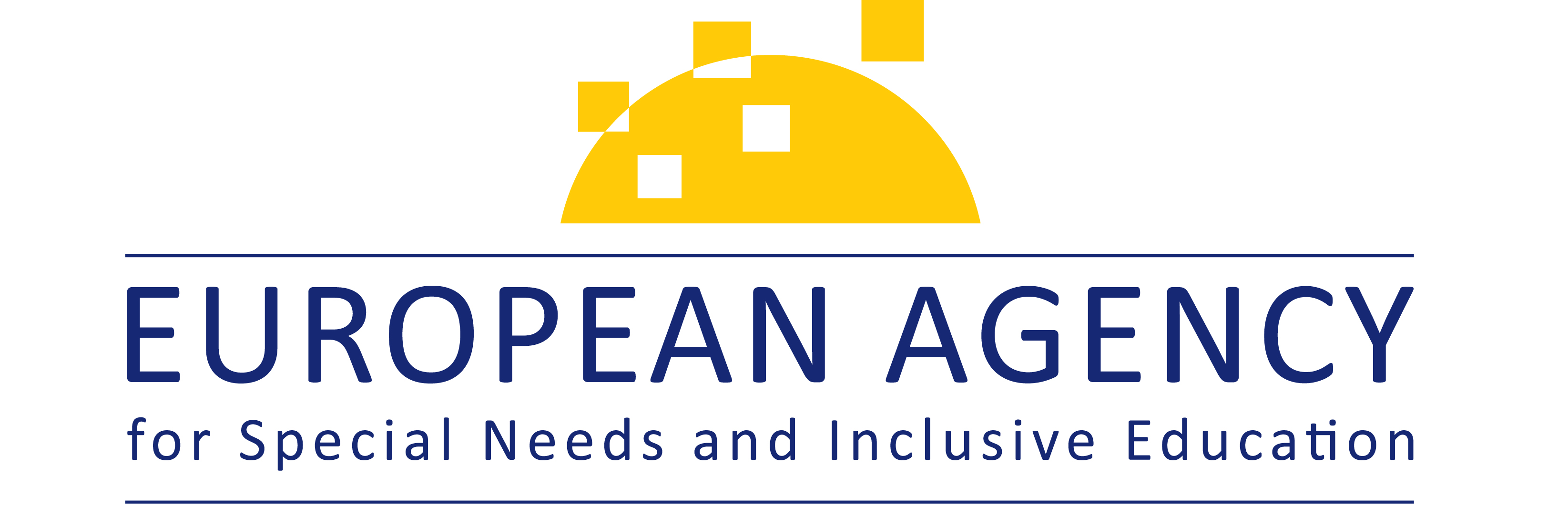 Det här är ett utdrag från rapporten Profile for Inclusive Teacher Professional Learning: Including all education professionals in teacher professional learning for inclusion (finns endast på engelska).För bättre tillgänglighet finns denna rapport på 25 språk och i tillgänglighetsanpassat elektroniskt format på European Agencys webbplats: 
www.european-agency.org/resources/publications/TPL4I-profileDetta dokument är en översättning av en originaltext på engelska. Om det uppstår några tveksamheter om riktigheten i den översatta texten hänvisas till den engelska texten.© European Agency for Special Needs and Inclusive Education 2022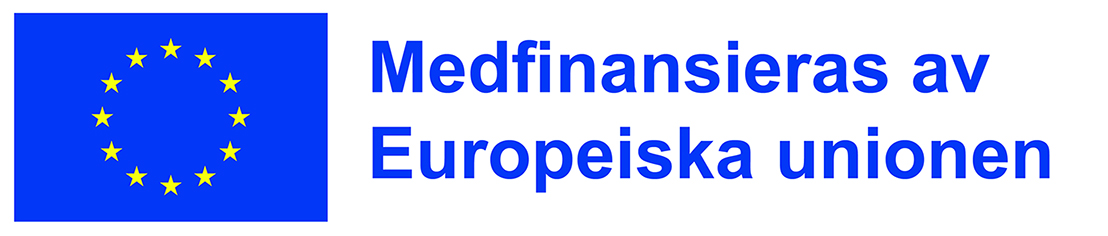 Finansieras av Europeiska unionen. De åsikter som uttrycks är dock endast författarens eller författarnas egna och återspeglar inte nödvändigtvis Europeiska unionens eller Europeiska kommissionens åsikter. Varken Europeiska unionen eller Europeiska kommissionen kan hållas ansvarig för dem.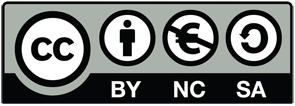 Detta verk är licensierat under licensen Creative Commons Erkännande-IckeKommersiell-DelaLika 4.0 Internationell. Du får fritt sprida och anpassa publikationen.Publikationen är en öppen resurs, vilket innebär att du får läsa, använda och sprida den med korrekt källhänvisning till European Agency for Special Needs and Inclusive Education. Se European Agencys policy för öppen tillgång för mer information: www.european-agency.org/open-access-policy.SVINNEHÅLLInledning	4Sätta värde på elevernas olikheter	5Hur man uppfattar inkludering, rättvisa och kvalitetssäkrad utbildning	5Hur pedagoger ser på elevernas olikheter	7Stöd till alla elever	8Hjälpa alla elever att förvärva teoretiska och praktiska kunskaper och utvecklas socialt och emotionellt	8Se till att alla elever mår bra	9Undervisa på ett sätt som ger goda resultat och anpassa stöd efter behov	10Arbeta med tillsammans andra	12Att verkligen lyssna på eleverna	13Arbeta tillsammans med vårdnadshavare och familjer	14Arbeta tillsammans med flera olika typer av pedagoger	15Kompetensutveckling enskilt och i samverkan med andra	16Lärare och andra pedagoger som en del i en inkluderande gemenskap för 
professionellt lärande	17Professionellt lärande för inkludering som bygger vidare på grundutbildningen för 
lärare och den kompetens som andra pedagoger inom skolan besitter	18InledningSyftet med profilen för inkluderande lärares professionella lärande är att hjälpa alla pedagoger att arbeta för kvalitetssäkrad utbildning för alla elever.Med begreppen lärare, skolpersonal och pedagoger avses i denna profil lärarstudenter på praktik, lärare, handledande lärare, stödlärare, skolledare, lärarutbildare, lärarassistenter och specialpedagoger. Begreppet pedagoger omfattar både de som arbetar i skolan och de som arbetar utanför skolan som ses som jämbördiga kolleger i en inkluderande gemenskap för professionellt lärande.Kompetens ses som en intrikat blandning av attityder, kunskap och färdigheter som bygger på grundvärderingarna för inkludering med tillhörande kompetensområden för lärare och andra pedagoger. En viss attityd eller föreställning förutsätter en särskild kunskap eller förståelse och därefter krävs en förmåga att omsätta kunskaperna i ett praktiskt sammanhang. (European Agency, 2012). Det räcker inte att bara besitta attityder, eller bara kunskaper eller bara förmåga. I denna publikation avses följande med attityder, kunskaper och färdigheter:Att kompetenserna förtecknas inom vissa kompetensområden i denna publikation innebär inte att det finns någon hierarkisk ordning mellan dem eller att det går att skilja kompetenserna åt, utan de är i stället nära sammanlänkade och ömsesidigt beroende av varandra.Särskild uppmärksamhet bör ägnas åt profilens fokus på att inkluderande praktik är en uppgift som kräver samarbete, värdet av sådant samarbete för en växande yrkesgemenskap inom inkludering och för kompetensutveckling i arbetet. Det är viktigt att notera att detta bredare perspektiv inte påverkar profilens värde för lärare, som alltid är de första och viktigaste yrkesutövarna av alla yrkesgrupper inom området.Profilen för inkluderande lärares professionella lärande är en kompetensram för inkludering och rättvisa på utbildningsområdet och ger pedagoger, även de som anordnar professionellt lärande för lärare, ett gemensamt språk, ett gemensamt programförråd och en referens för professionellt lärande för inkludering för alla som arbetar inom skolan.Grundvärderingarna, de tillhörande kompetensområdena, de föreslagna attityderna och övertygelserna, kunskapen och förståelsen och färdigheterna nedan gäller alla pedagoger som vill utveckla sin kompetens inom inkludering.Sätta värde på elevernas olikheterHur man uppfattar inkludering, rättvisa och kvalitetssäkrad utbildningFöljande attityder och övertygelser utgör grunden inom detta kompetensområde:Inom detta kompetensområde bör pedagoger ha grundläggande kunskap om, och förståelse för, följande:Följande färdigheter och förmågor bör förvärvas inom detta kompetensområde:Hur pedagoger ser på elevernas olikheterFöljande attityder och övertygelser utgör grunden inom detta kompetensområde:Inom detta kompetensområde bör pedagoger ha grundläggande kunskap om, och förståelse för, följande:Följande färdigheter och förmågor bör förvärvas inom detta kompetensområde:Stöd till alla eleverHjälpa alla elever att förvärva teoretiska och praktiska kunskaper och utvecklas socialt och emotionelltFöljande attityder och övertygelser utgör grunden inom detta kompetensområde:Inom detta kompetensområde bör pedagoger ha grundläggande kunskap om, och förståelse för, följande:Följande färdigheter och förmågor bör förvärvas inom detta kompetensområde:Se till att alla elever mår braFöljande attityder och övertygelser utgör grunden inom detta kompetensområde:Inom detta kompetensområde bör pedagoger ha grundläggande kunskap om, och förståelse för, följande:Följande färdigheter och förmågor bör förvärvas inom detta kompetensområde:Undervisa på ett sätt som ger goda resultat och anpassa stöd efter behovFöljande attityder och övertygelser utgör grunden inom detta kompetensområde:Inom detta kompetensområde bör pedagoger ha grundläggande kunskap om, och förståelse för, följande:Följande färdigheter och förmågor bör förvärvas inom detta kompetensområde:Arbeta med tillsammans andraAtt verkligen lyssna på elevernaFöljande attityder och övertygelser utgör grunden inom detta kompetensområde:Inom detta kompetensområde bör pedagoger ha grundläggande kunskap om, och förståelse för, följande:Följande färdigheter och förmågor bör förvärvas inom detta kompetensområde:Arbeta tillsammans med vårdnadshavare och familjerFöljande attityder och övertygelser utgör grunden inom detta kompetensområde:Inom detta kompetensområde bör pedagoger ha grundläggande kunskap om, och förståelse för, följande:Följande färdigheter och förmågor bör förvärvas inom detta kompetensområde:Arbeta tillsammans med flera olika typer av pedagogerFöljande attityder och övertygelser utgör grunden inom detta kompetensområde:Inom detta kompetensområde bör pedagoger ha grundläggande kunskap om, och förståelse för, följande:Följande färdigheter och förmågor bör förvärvas inom detta kompetensområde:Kompetensutveckling enskilt och i samverkan med andraLärare och andra pedagoger som en del i en inkluderande gemenskap för professionellt lärandeFöljande attityder och övertygelser utgör grunden inom detta kompetensområde:Inom detta kompetensområde bör pedagoger ha grundläggande kunskap om, och förståelse för, följande:Följande färdigheter och förmågor bör förvärvas inom detta kompetensområde:Professionellt lärande för inkludering som bygger vidare på grundutbildningen för lärare och den kompetens som andra pedagoger inom skolan besitterFöljande attityder och övertygelser utgör grunden inom detta kompetensområde:Inom detta kompetensområde bör pedagoger ha grundläggande kunskap om, och förståelse för, följande:Följande färdigheter och förmågor bör förvärvas inom detta kompetensområde: